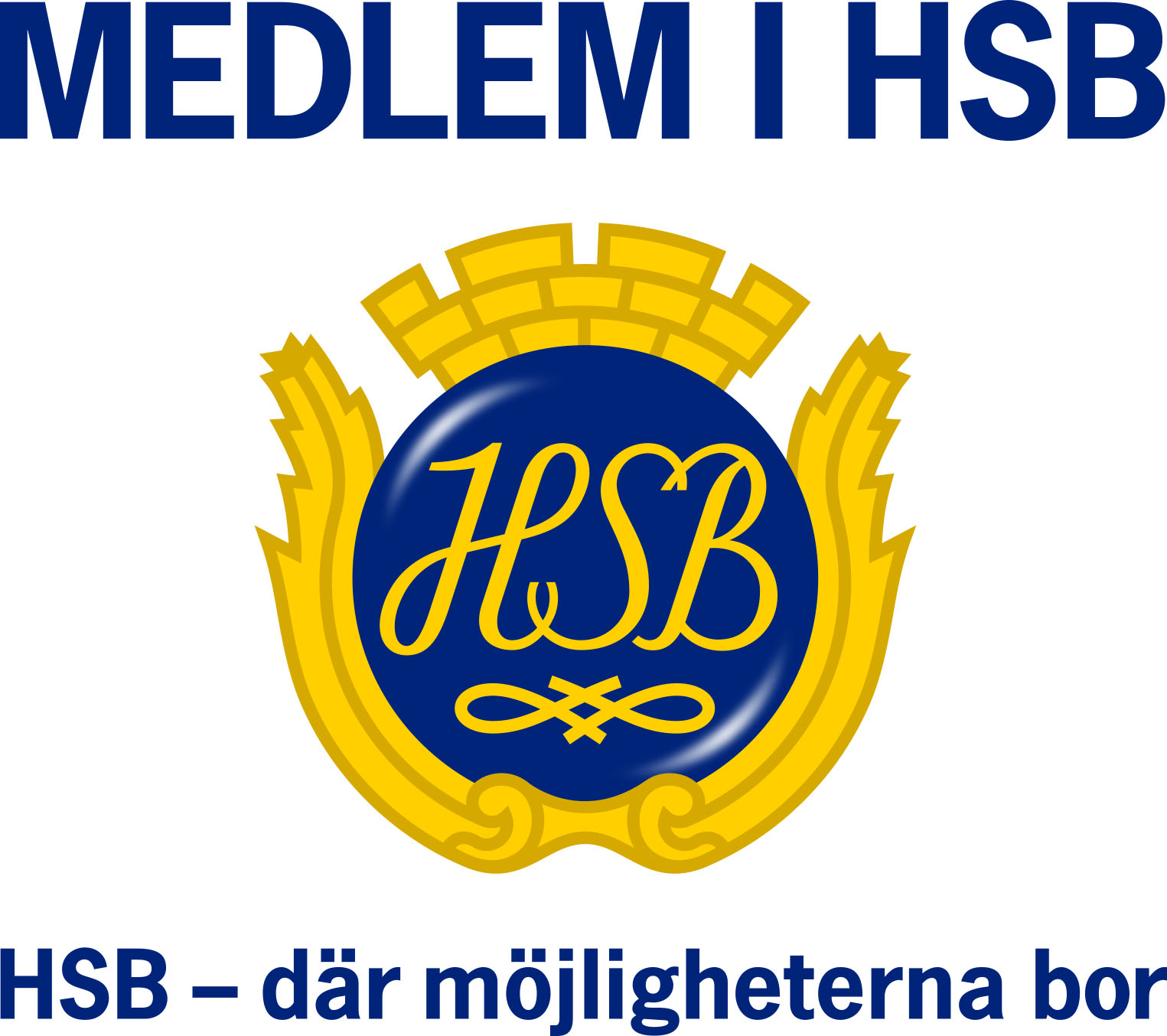 HSB BRF	             2016-XX-XX 
Ange föreningexpeditionstiderAdress: Vicevärdsexpeditionens besöksadressTel: Ange telefonnummerÖppettider: Dag och klockslagE-postadress: Ange e-postadressenVänliga hälsningarStyrelsenAnge bostadsrättsförening